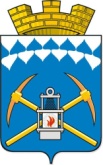 КЕМЕРОВСКАЯ ОБЛАСТЬАдминистрация города БеловоПОСТАНОВЛЕНИЕ25.03.2009. №70-пО внесении изменений в Постановление Администрации города Белово от 07.10.2005г. №211-П «Об утверждении Положения «О межведомственной комиссии по переустройству и перепланировке жилого и нежилого помещения, переводу жилого помещения в нежилое помещение, нежилого помещения в жилое помещение, по изменению целевого назначения нежилых помещений на территории муниципального образования города БеловВ связи с прошедшими выборами Главы города и депутатов городского Совета народных депутатов, а также текущими изменениями:1.Утвердить состав межведомственной комиссии.2.Пункт 3 Постановления администрации города Белово от 07.10.2005 №211- П «О межведомственной комиссии по переустройству и перепланировке жилого и нежилого помещения, переводу жилого помещения в нежилое помещение, нежилого помещения в жилое помещение, по изменению целевого назначения нежилых помещений на территории муниципального образования города Белово» считать утратившими силу.3.Контроль за исполнение настоящего постановления возложить на заместителя Главы города по ЖКХ и строительству Отта В.Р.Глава городаЕ.А. ПановУТВЕРЖДЕНОпостановлением администрации городаот 25.03.2009 г. №70-ПСОСТАВ МЕЖВЕДОМСТВЕННОЙ КОМИССИИ ПО ПЕРЕУСТРОЙСТВУ И ПЕРЕПЛАНИРОВКЕ ЖИЛОГО И НЕЖИЛОГО ПОМЕЩЕНИЯ, ПЕРЕВОДА ЖИЛЫХ ПОМЕЩЕНИЙ В НЕЖИЛЫЕ ПОМЕЩЕНИЯ, НЕЖИЛЫХ ПОМЕЩЕНИЙ В ЖИЛЫЕ ПОМЕЩЕНИЯ, ИЗМЕНЕНИЮ ЦЕЛЕВОГО НАЗНАЧЕНИЯ НЕЖИЛЫХ ПОМЕЩЕНИЙ НА ТЕРРИТОРИИ МУНИЦИПАЛЬНОГО ОБРАЗОВАНИЯ ГОРОДА БЕЛОВОПри необходимости привлекать к работе комиссии другие организации и заинтересованные лица.Председатель комиссии:Председатель комиссии:1.Отт В.Р.- заместитель Главы города по ЖКХ и строительствуЗаместитель председателя комиссии:Заместитель председателя комиссии:2.Жбанова Т.Н.- и.о. начальника управления архитектуры и градостроительства - главный архитектор Секретарь комиссии:3.Дулатова Н.Ф.- ведущий специалист МУ «АПБ» г. Белово4.Щербинина Т.В.- главный специалист МУ «АПБ» г. БеловоЧлены комиссии:5.Бакай Ю.С.- заместитель начальника Государственной жилищной инспекции Кемеровской области 6.Бахур А.Ф.- главный инженер Муниципального автономного учреждения «Служба заказчика» г. Белово7.Ватолина Е.А.- руководитель филиала №2 БТИ г. Белово ГП «ЦТИ Кемеровской области»;8.Голянкина В.И.- депутат Беловского городского Совета народных депутатов9.Демченко И.В.- начальник управления ЖКХ, строительства и экологии;10.Кобзев П.И.- старший госинспектор дорожного надзора и организации дорожного движения ОГИБДД по г. Белово11. Пегишева С.Д.- начальник отдела приватизации Муниципального учреждения «Комитет по земельным ресурсам и муниципальному имуществу» г. Белово12. Пушкарева Л.А.- заместитель начальника инспекции – начальник Беловского отдела инспектирования инспекции государственного строительного надзора Кемеровской области13. Тутурлаков М.И.- главный специалист – эксперт территориального отдела Управления Роспотребнадзора по Кемеровской области в городе Белово и Беловскому району14. Филютович Г.Г.- главный специалист отдела по развитию потребительского рынка и  услуг АГБ 15. Чегошев А.И.- депутат Беловского городского Совета народных депутатов 16. От эксплуатирую-щей организации- главные инженеры по принадлежности вопросов